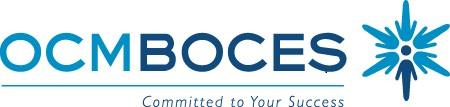 Higher Education Emergency Relief Fund Reporting Requirements for Awarding Student Emergency GrantsReport Date: 04/07/2021An acknowledgment that the institution signed and returned to the Department the Certification and Agreement and the assurance that the institution has used the applicable amount of funds designated under Section 18004(a)(1) of the CARES Act and CRRSAA (a)(1) programs to provide Emergency Financial Aid Grants to StudentsOCM BOCES Adult Education signed and submitted the Funding Certification and Agreement with the U.S. Department of Education on 5/21/20. The institution has used, or intends to use, the applicable amount of funds designated under Section 18004(a)(1) of the CARES Act and CRRSAA (a)(1) programs to provide Emergency Financial Aid Grants to Students.The total amount of funds that the institution will receive or has received from the Department pursuant to the institution’s Certification and Agreement (for) Emergency Financial Aid Grants to students under Section 18004(a)(1) of the CARES Act and CRRSAA (a)(1) programsOCM BOCES has received $842,620.00 from the Department of Education pursuant to the Certification and Agreement (for) Emergency Financial Aid Grants to students under Section 18004(a)(1) of the CARES Act and CRRSAA (a)(1) programs.The total amount of Emergency Financial Aid Grants distributed to students under Section 18004(a)(1) of the CARES Act and CRRSAA (a)(1) programsas of the date of submission (i.e., as of the initial report and every calendar quarter thereafter).OCM BOCES has distributed $421,310.00 under Section 18004(a)(1) of the CARES Act and CRRSAA (a)(1) programs.The estimated total number of students at the institution eligible to receive Emergency Financial Aid Grants to Students under Section 18004(a)(1) of the CARES Act and CRRSAA (a)(1) programsOCM BOCES has determined that 224 students were eligible to receive funds.The total number of students who have received an Emergency Financial Aid Grant to students under Section 18004(a)(1) of the CARES Act and CRRSAA (a)(1) programs217 Students have received an Emergency Financial Aid Grant as of April 7, 2021.The methods used by the institution to determine which students receive Emergency Financial Aid Grants and how much they would receive under Section 18004(a)(1) of the CARES Act and CRRSAA (a)(1) programsOCM BOCES awarded Emergency Financial Aid Grants to all full-time Title IV eligible students enrolled in the Spring 2020, Fall 2020, and Spring 2021 term who met the criteria established by the U.S. Department of Education and/or completed a FAFSA for enrollment.  A needs-based chart was developed and students were awarded on a sliding scale.These requirements and financial needs based on EFC/FAFSA data were verified by the OCM BOCES Financial Aid Department and Business Office. Funds were distributed in equal amounts to all students who qualified.Eligibility was verified by the Financial Aid Department and Business Office through FAFSA documentation and the completion of the Google form survey. Funds were distributed to eligible students as checks through the mail.